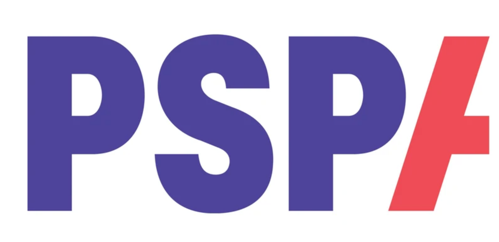 To get started straight away, simply tap any placeholder text (such as this) and start typing.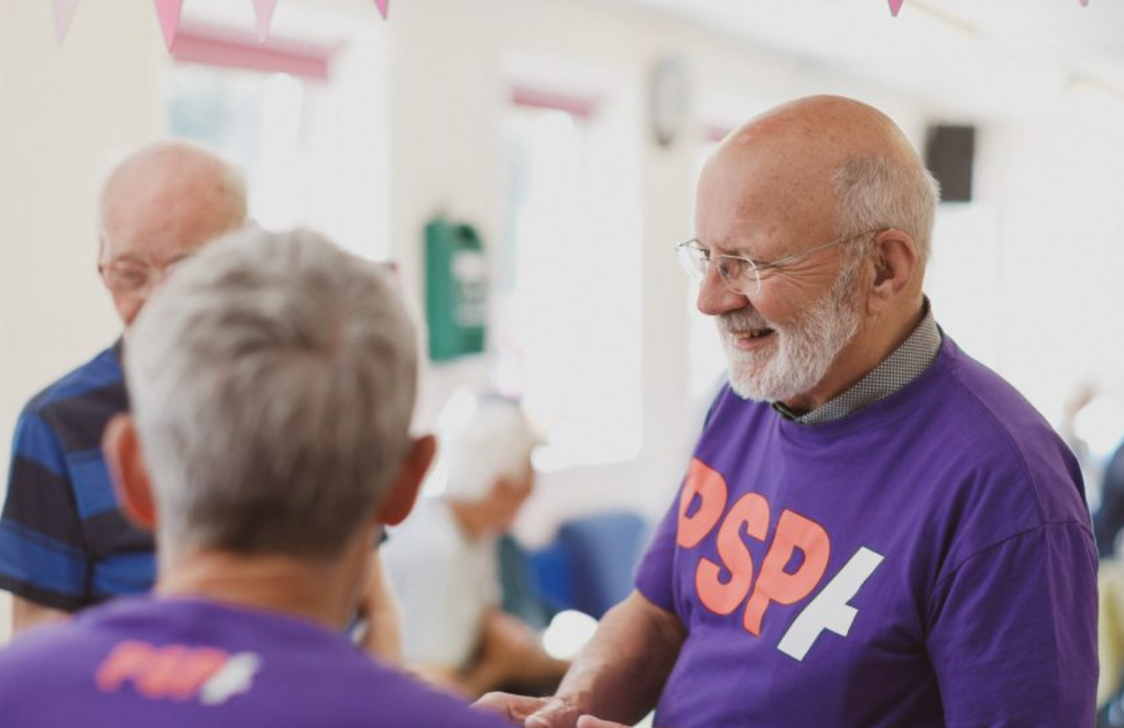 Do you think that a document that looks this good has to be difficult to format? Think again! This newsletter uses styles, so you can apply the formatting you need with just a tap.